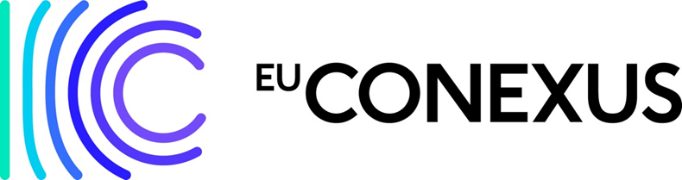 ΕΝΤΥΠΟ ΣΥΓΚΑΤΑΘΕΣΗΣ Δηλώνω ότι συγκατατίθεμαι στη συμμετοχή του/της…………………………………………………………… (ονοματεπώνυμο μαθητή/μαθήτριας), με αρ. ταυτότητας ………………………………………………………………………………… του τμήματος …………………………………………………………………….………….......... του Σχολείου..………………………………… …………………………………………………… στον Διεθνή Μαθητικό Διαγωνισμό της κοινοπραξίας ευρωπαϊκών Πανεπιστημίων EU-Conexus “Think Smart, create Green!”, μέλος της οποίας είναι το Πανεπιστήμιο Frederick, και σε ενέργειες προβολής του διαγωνισμού (φωτογραφίες, βίντεο, κλπ).Δηλώνω ότι, υποβάλλοντας αυτό το έντυπο, δίνω τη συγκατάθεση µου στο Πανεπιστήμιο Frederick όπως συλλέγει, φυλάσσει και επεξεργάζεται τα Δεδοµένα Προσωπικού Χαρακτήρα (Προσωπικά Δεδοµένα) που αφορούν εμένα και το παιδί μου, σύµφωνα µε τον Γενικό Κανονισµό Προστασίας Δεδοµένων ΕΕ 2016/679 και την εκάστοτε εν ισχύ εθνική Νοµοθεσία, όπως αυτά εκάστοτε τροποποιούνται.Η Πολιτική Προστασίας Δεδοµένων Προσωπικού Χαρακτήρα του Πανεπιστημίου Frederick είναι διαθέσιµη στην ιστοσελίδα https://www.frederick.ac.cy/privacy-policy. Ονοματεπώνυμο γονέα / νόμιμου κηδεμόνα: …………………………………..............………Αρ. κινητού τηλεφώνου γονέα / νόμιμου κηδεμόνα: : …………………………………..………Email γονέα / νόμιμου κηδεμόνα: : …………………………………..……….............................Υπογραφή: …………………………………..………………......................................................Ημερομηνία: …………………………………..………………....................................................